УТВЕРЖДАЮ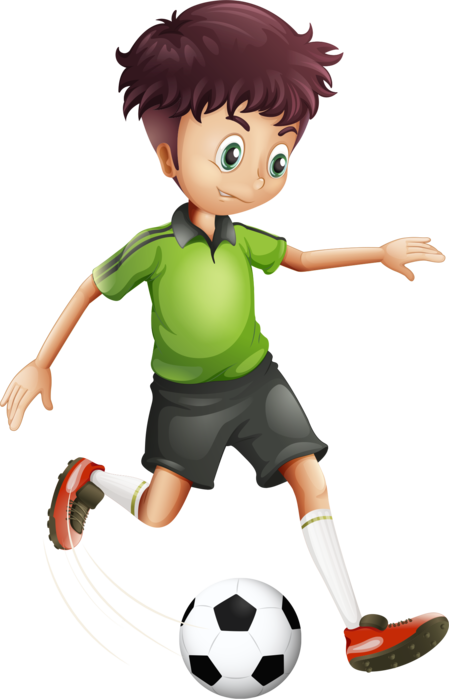 Директор МАОУ «СОШ №10»_______________Е.В. Акзегитова«____»   марта 2018 годаПоложениео проведении конкурса рисунков и презентаций «Вперед, Россия!», посвященного Чемпионату Мира по футболу- 2018.Общие положенияНастоящее положение определяет организацию и порядок проведения конкурса на лучший рисунок для учащихся1-4 классов и лучшую презентацию для учащихся 5-11 классов. Организаторы:  РДШ, «Созвездие творцов».Сроки проведения: с 23.03.2018г по 12.04.2018г.Участники: учащиеся 1-11 классов МАОУ «СОШ №10»Цели:-Патриотическое воспитание детей и молодежи;-формирование здорового образа жизни у учащихся;Задачи:- Повышение интереса учащихся к проведению чемпионата мира по футболу, к данному виду спорта.- Организовать выставку/показ конкурсных   работ учащихся.Предмет конкурса: Предметом данного конкурса являются рисунки и презентации, посвященные Футболу в мировой истории и в России в частности, а также пропаганда Чемпионата мира по футболу – 2018.Требования к конкурсным работам: 1-4 кл.- рисунки – формат А4;5-11 кл.- презентации – не менее 5 слайдов.Рисунки и презентации должны быть выполнены без помощи родителей и педагогов. Рисунки ОБЯЗАТЕЛЬНО должны быть с паспарту: название работы, ФИО, школа, класс. 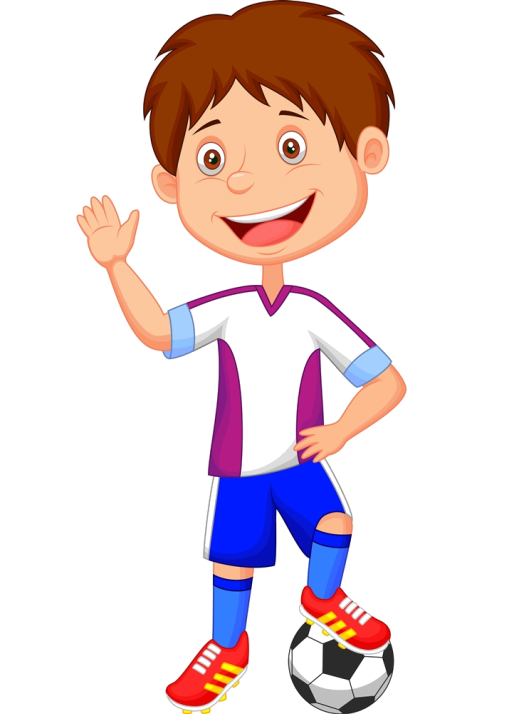 Презентации ОБЯЗАТЕЛЬНО с названием в виде паспарту: название работы, ФИО, школа, класс.Прием конкурсных работ до 12.04.18г. Работа жюри и подведение итогов с 13.04 до 20.04.Работа выставки рисунков и показ презентаций: 25.04 – 19.05.Состав жюри: Суфиянова Мария Радиславовна           Лузин Арсений (6А)Степанова Дарья (9Г)                            Передернин Никита (9В)Мазунина Мария(8Д)Критерии оценивания:- эстетичность;-соответствие теме - аккуратность;-соблюдение требований к конкурсным работам;- содержательность;- плагиат.ИтогиИтоги будут подведены в течение недели после окончания конкурса. Объявление итогов: 23.04- 24.04. Победители и призеры будут награждены грамотами и дипломами, а участники – сертификатами.